SOMMARIOSOMMARIO	1COMUNICAZIONI DELLA F.I.G.C.	1COMUNICAZIONI DELLA L.N.D.	1COMUNICAZIONI DEL COMITATO REGIONALE	1COMUNICAZIONI DELLA F.I.G.C.PROTOCOLLO F.I.G.C. Sai allega il Protocollo attuativo recante indicazioni generali per la ripresa delle attività del calcio dilettantistico e giovanile (ivi compresi il calcio femminile, il futsal, il beach-soccer e il calcio paralimpico e sperimentale) in previsione della ripartenza delle competizioni sportive (Tornei o Campionati), finalizzate al contenimento dell’emergenza epidemiologica da COVID-19COMUNICAZIONI DELLA L.N.D.CIRCOLARE N. 16 DEL 18.08.2020Si allega, la copia della circolare n. 24-2020 elaborata dal Centro Studi Tributari della L.N.D. inerente l’oggetto:“Decreto Legge n. 104 del 14 agosto 2020 cd. “Agosto”.COMUNICAZIONI DEL COMITATO REGIONALERIUNIONE DEL CONSIGLIO DIRETTIVO N. 2  DEL 19.08.2020Sono presenti: Cellini (Presidente) – Panichi – Sassaroli – Franchellucci – Moretti – Borroni (CF) – Capretti (C5) – Castellana (Segr.) – Marziali (SGS) – Rossi (Addetto stampa) SOCIETA’ INATTIVELa sottonotata società ha comunicato l’inattività a partire dalla stagione sportiva 2020/2021Matr. 943657 		A.S.D. FUTSAL FERMO S.C.	(Fermo)Visto l’art.16 commi 1) e 2) N.O.I.F. si propone alla Presidenza Federale per la radiazione dai ruoli.Ai sensi dell’art. 110 p.1) delle N.O.I.F. i calciatori tesserati per la suddetta Società sono svincolati d’autorità dalla data del presente comunicato ufficiale.GRADUATORIE PER COMPLETAMENTO ORGANICI 2020/2021IL CONSIGLIO DIRETTIVO DEL COMITATO REGIONALE MARCHE, nella riunione del 19.08.2020:VISTI i Comunicati Ufficiali n. 2 del 02.07.2020 e n. 3 del 03.07.2020;VISTO il Comunicato Ufficiale n. 189 del 30.06.2020 recante “Classifiche stagione sportiva 2019/2020”;VISTO il Comunicato Ufficiale n. 10 del 28.07.2020 contenente “Graduatorie per completamento organici stagione sportiva 2020/2021”;ANALIZZATE e VALUTATE, sempre con  riferimento al citato Comunicato Ufficiale n. 10 del 28.07.2020, le osservazioni e/o contestazioni presentate dalla seguente Società: A.S.D. MAROTTESE ARCOBALENO per errata attribuzione del punteggio e di conseguenza  errata posizione in graduatoria;ACCOLTE le osservazioni presentate : dall’ASD MAROTTESE ARCOBALENO, in quanto a seguito della fusione fra le Società Marottese e Spes Arcobaleno andavano conteggiati i punteggi relativi alla stagione sportiva 2019/2020 di entrambe le Società ;DATO ATTO che sono stati applicati i punteggi previsti dal richiamato Comunicato Ufficiale n. 2 del 02.07.2020, per l’anno di affiliazione e matricola risultanti dai tabulati federali, per le attività svolte da ciascuna società agli atti di questo Comitato;A P P R O V Ale seguenti “Graduatorie di merito per l’attribuzione di posti eventualmente disponibili a completamento degli organici stagione sportiva 2020/2021”:ECCELLENZAGRADUATORIA RIPESCAGGISeconde classificate1^ 	C.S.   LORETO A.D.				 952^	VIGOR CASTELFIDARDO-O ASD		 43Terze classificate1^ 	A.S.D. GABICCE GRADARA		60	2^ 	SSDARL CIVITANOVESE CALCIO		38Quarte classificate1^	A.C.D. S.S. MACERATESE 1922		60Quinte classificate1^	U.S.D. OSIMANA				70PROMOZIONE(*) gIà K SPORT ACADEMY AZZURRAGRADUATORIA RIPESCAGGISeconde classificate1^	CLUENTINA CALCIO			472^	A.S.D. K SPORT MONTECCHIO		353^	S.S. SAMPAOLESE CALCIO		30Terze classificate1^ 	A.S.D. CENTOBUCHI 1972 MP 		702^ 	S.S.   SETTEMPEDA A.S.D.			39Quinte classificate1^	A.S.D. CASETTE VERDINI  			30Classificate dopo il quinto posto1^	A.S.D. MONTEMILONE POLLENZA	70PRIMA CATEGORIAGRADUATORIA RIPESCAGGISeconde classificate1^	A.S.D. FOLGORE CASTELRAIMONDO	602^	A.S.D. CASTELBELLINO CALCIO		303^	F.C.D. REAL CAMERANESE		18		4^	A.S.D. VIGOR MONTECOSARO CALCIO	12	Terze classificate1^	U.S.D. FALCO ACQUALAGNA		632^	A.S.D. USAV PISAURUM			553^	U.S. COMUNANZA				40Classificate dopo il quinto posto1^	S.S.D. BORGHETTO				702^	G.S.   MURAGLIA S.S.D. A R.L.		603^	A.S.D. ANKON DORICA			30SECONDA CATEGORIAGRADUATORIA RIPESCAGGISeconde classificate1^	A.S.D. ARGIGNANO				402^	A.S.D. REAL MOLINO			393^	A.S.D. MAROTTESE ARCOBALENO	344^	A.S.D. POLE CALCIO			21Terze classificate1^	A.S.D. DELLA ROVERE CALCIO		50Quarte classificate1^	A.S.D. ATLETICO CONERO			38Quinte classificate1^	ASD.P. CANDIA BARACCOLA ASPIO	702^	A.S.D. ROSORA ANGELI			17Classificate dopo il quinto posto1^	A.D.P. SANTA MARIA APPARENTE	532^	U.S.D. TREIESE				423^	A.S.D. ATLETICO ANCONA 1983		334^	POL.   SERRALTA				305^	A.S.D. OLIMPIA JUVENTU FALCONARA	276^	A.S.D. OLIMPYA VILLA PALOMBARA	13EscluseA.S.D. GLS DORICA AN.UR  (no 3 anni affiliazione FIGC)U.S.   JUNIORJESINA LIBERTAS ASD (Domanda presentata oltre il termine)JUNIORES REGIONALEGRADUATORIA RIPESCAGGISocietà di 1^ Categoria1^ 	A.S.D. CASTEL DI LAMA		632^	A.S.D. CUPRENSE 1933		60  media punti 37/233^	C.S.   VILLA MUSONE		60  media punti 26/234^	A.F.C. FERMO SSD ARL		355^	A.S.D. AZZURRA MARINER		22Società di 2^ categoria6^	G.S.   MURAGLIA S.S.D. A R.L.	607^ 	A.S.D. USAV PISAURUM		55  media punti 44/238^	C.S.I. DELFINO FANO		55  media punti 14/239^	F.C.D. REAL CAMERANESE	18Società di 3^ categoria10^	A.S.D. UNIONE C.PERGOLESE	5511^	A.S.D. DELLA ROVERE CALCIO	50EscluseA.S.D. REAL METAURO 2018 (no 3 anni affiliazione FIGC)U.S.D. SS OLIMPIA OSTRA VETERE (domanda presentata oltre il termine  v. CU n. 13 del 14.8.20)Pubblicato in Ancona ed affisso all’albo del C.R. M. il 20/08/2020.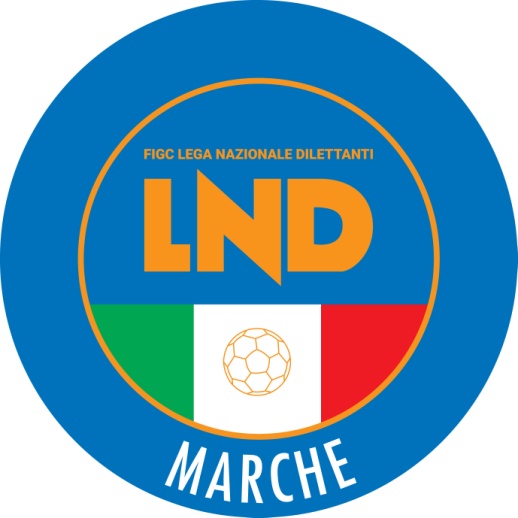 Federazione Italiana Giuoco CalcioLega Nazionale DilettantiCOMITATO REGIONALE MARCHEVia Schiavoni, snc - 60131 ANCONACENTRALINO: 071 285601 - FAX: 071 28560403sito internet: figcmarche.ite-mail: crlnd.marche01@figc.itpec: marche@pec.figcmarche.itStagione Sportiva 20120/2021Comunicato Ufficiale N° 15 del 20/08/2020Stagione Sportiva 20120/2021Comunicato Ufficiale N° 15 del 20/08/2020SOCIETA’AFFILIAZIONEAFFILIAZIONEDISCIPLINADISCIPLINACOPPAATTIVITA’ GIOVANILEATTIVITA’ GIOVANILEATTIVITA’ GIOVANILERIUNIONIRIUNIONITOTALESOCIETA’AAPPOS.PCOPPAJAGPr.Reg.TOTALESSDARL CIVITANOVESE CALCIO2017305101010038A.S.D. GABICCE GRADARA19662505101010060C.S.   LORETO A.D.1983252^3551010100 95A.C.D. S.S. MACERATESE 192219772505101010060U.S.D. OSIMANA1995256^105101010070VIGOR CASTELFIDARDO-O ASD1983259^351000043SOCIETA’AFFILIAZIONEAFFILIAZIONEDISCIPLINADISCIPLINACOPPAATTIVITA’ GIOVANILEATTIVITA’ GIOVANILEATTIVITA’ GIOVANILERIUNIONIRIUNIONITOTALESOCIETA’AAPPOS.PCOPPAJAGPr.Reg.TOTALEA.S.D. CASETTE VERDINI  19832505000030A.S.D. CENTOBUCHI 1972 MP1995250510+101010070CLUENTINA CALCIO1983257^750100047A.S.D. K SPORT MONTECCHIO (*)2010100501010035A.S.D. MONTEMILONE POLLENZA1983250510+101010070S.S.   SAMPAOLESE CALCIO19832505000030S.S.   SETTEMPEDA A.S.D.2016405101010039SOCIETA’AFFILIAZIONEAFFILIAZIONEDISCIPLINADISCIPLINACOPPAATTIVITA’ GIOVANILEATTIVITA’ GIOVANILEATTIVITA’ GIOVANILERIUNIONIRIUNIONITOTALESOCIETA’AAPPOS.PCOPPAJAGPr.Reg.TOTALEA.S.D. ANKON DORICA19632505000030S.S.D. BORGHETTO1983254^20501010070A.S.D. CASTELBELLINO CALCIO19812505000030U.S.   COMUNANZA197825051000040U.S.D. FALCO ACQUALAGNA1983259^35101010063A.S.D. FOLGORE CASTELRAIMOND19742505101010060G.S.   MURAGLIA S.S.D. A R.L.19832505101010060F.C.D. REAL CAMERANESE20071305000018A.S.D. USAV PISAURUM19832500101010055A.S.D. VIGOR MONTECOSARO CAL20081200000012SOCIETA’AFFILIAZIONEAFFILIAZIONEDISCIPLINADISCIPLINACOPPAATTIVITA’ GIOVANILEATTIVITA’ GIOVANILEATTIVITA’ GIOVANILERIUNIONIRIUNIONITOTALESOCIETA’AAPPOS.PCOPPAJAGPr.Reg.TOTALEA.S.D. ARGIGNANO19942505+10000040A.S.D. ATLETICO ANCONA 19831983259^35000033A.S.D. ATLETICO CONERO2017305101010038ASD.P. CANDIA BARACCOLA ASPI1987254^20501010070A.S.D. DELLA ROVERE CALCIO1983250501010050A.S.D. GLS DORICA AN.UR  2018U.S.   JUNIORJESINA LIBERTAS AS1980A.S.D. MAROTTESE ARCOBALENO201190501010034A.S.D. OLIMPIA JUVENTU FALCON19982205000027A.S.D. OLIMPYA VILLA PALOMBAR2012805000013A.S.D. POLE CALCIO2014605+10000021A.S.D. REAL MOLINO2006144^205000039A.S.D. ROSORA ANGELI20081205000017A.D.P. SANTA MARIA APPARENTE20021805101010053POL.   SERRALTA19922505000030U.S.D. TREIESE201376^10501010042SOCIETA’AFFILIAZIONEAFFILIAZIONECAMPIONATO2019/20CAMPIONATO2019/20DISCIPLINADISCIPLINACOPPAATTIVITA’ GIOVANILEATTIVITA’ GIOVANILEATTIVITA’ GIOVANILERIUNIONIRIUNIONITOTALESOCIETA’AAPCAT.DPCOPPAJAGPr.RegTOTALEA.S.D. AZZURRA MARINER 201371C051000022A.S.D. CASTEL DI LAMA1997231C3^255101010063C.S.I.DELFINO FANO1983252C00101010055A.S.D. CUPRENSE 1931987251C05101010060A.S.D. DELLA ROVERE CALCIO1983253C0501010050A.F.C. FERMO SSD ARL2010101C0501010035G.S.   MURAGLIA S.S.D. A R.L.1983252C05101010060A.S.D. UNION  CA PERGOLESE201553C5^155101010055F.C.D. REAL CAMERANESE2007132C05000018A.S.D. REAL METAURO 20182018A.S.D. USAV PISAURUM1983252C00101010055U.S.D. SS OLIMPIA O.V.1974C.S.   VILLA MUSONE1982251C05101010060  Il Segretario(Angelo Castellana)Il Presidente(Paolo Cellini)